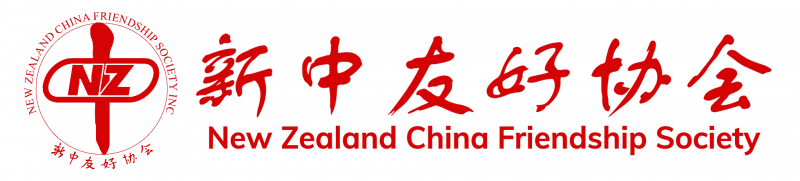 NOTICE OF AGMWELLINGTON BRANCH OF THE NEW ZEALAND CHINA FRIENDSHIP SOCIETYANNUAL GENERAL MEETING6:30 pm, Wednesday 21 April 2021Newtown School Hall, Mein Street, Newtown, WELLINGTONThis is an official notice of our upcoming AGM as required by the Rules of the Society and notice of two proposed amendments to the Society’s rules, to be voted on at the meeting.Amendment 1:Clause 8.2 – “Committee” Add an additional clause (h) which reads, “(h) Any Committee member who fails to attend three (3) consecutive Committee meetings (being those meetings referred to in clause 8.5 of these rules) may be permanently removed from the Committee by a majority of the remaining members of the Committee passing a resolution, within 60 days of the 3rd missed meeting, approving the removal of the Committee member.”Amendment 2:Clause 9.2 (e) Delete the whole clause, which reads, “To appoint an Auditor.”Voting at the AGMTo vote at the AGM or to nominate any person to the Committee or to one of the Officer positions on the Committee you must be a current financial (paid-up) member of the Society.If you are not already, but wish to become a current financial member of the Society, please use this online form to complete the membership subscription, or email the Wellington Branch Secretary for further information. Emails should be sent to:  The Secretary wgtnzcfs@gmail.com NominationsA nomination form is available if you wish to nominate any person to the Committee or to one of the Officer positions on the Committee. If you wish to nominate someone, please email the Wellington Branch Secretary for a copy of the nomination form. Emails should be sent to:  The Secretary wgtnzcfs@gmail.com Further details regarding the meeting, including an agenda, will be emailed to you nearer the time. We hope to see you there.Chris LipscombePresident, Wellington BranchNZ CHINA FRIENDSHIP SOCIETY